Region 6 has set aside funds for Intergroups that might otherwise be financially unable to help carry OA’s message of recovery to the public or the professional community. These funds are made available by submitting this form and are awarded upon the recommendation of the PI/PO Committee and the approval of Region 6 Board.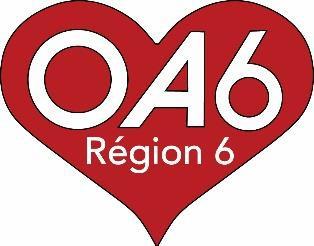 Application Instructions:Complete this form (typed and emailed), together with supporting documentation, to the R6 Coordinator at coordinator@oaregion6.org.Supporting Documentation: Please attach the following documents to this application:The Intergroup’s most recent Treasurer’s Report.Important note: In awarding Blitz funding, preference will be given to Intergroups that would have substantial difficulty funding PI/PO outreach efforts. Intergroups that can fund PI/PO efforts without Blitz funding assistance are encouraged to do so.Proposals, estimates, bids, etc.Any other documentation in support of your application.Deadline: No less than 60 days prior to the next Region 6 Assembly.Support: Reach out to the R6 PI/PO committee through the Region 6 board liaison with questions or concerns secretary@oaregion6.org.IG Rep(s) should be aware of their IG’s PI Blitz application. IG Rep(s) may be asked questions about their IG’s PI Blitz application at the assembly.Signatures:All submitted PI/PO activity Blitz applications must contain the signature of a Chair or Treasurer of the Intergroup presenting the proposal, verifying the proposal has been approved. Electronic signatures are acceptable.Please include / attach:The Intergroup’s most recent Treasurer’s Report (required for consideration).Proposals, estimates, bids, etc.Any other documentation that will support your application.Follow-up Requirements: A report on the use of PI/PO Blitz funds is required. For funds awarded in the Fall, a report must be submitted at least 30 days prior to the Spring Assembly. For funds awarded in the Spring, a report must be submitted at least 30 days prior to the Fall Assembly.Note: R6's fiscal year runs from September to August; PI/PO Blitz funds must be spent in the fiscal year in which they are awarded.Intergroup InformationFull name of Intergroup:No short form, initials, or abbreviationsIntergroup mailing address:Include city, state or province, and zip codeContact name for Blitz:This is the person responsible for answering questions and for leading the Blitz. If this person will not be attending the Assembly, please complete the section below.Phone number:	Email address:Blitz presenter during Assembly:If different from the contact person listed abovePhone number:	Email address:Blitz OverviewName of proposal:Brief description of initiative:Which areas (states, provinces, cities, and/or towns) will be impacted?Population of area(s) affected:Start Date:	End Date:Cost DetailsTotal project cost (including direct and indirect costs):	$If applicable, please describe any research done including cost comparisons with other companies that offer the same service(s)Amount to be paid by the Intergroup (contribution of 50% or more is suggested but not required):	$Amount requested to be paid by Region 6:	$Measuring SuccessThe purpose of this section is to give the R6 PI/PO committee the information necessary to recommend PI Blitz Funding to the R6 Board.How will the Intergroup measure the effectiveness of this initiative in carrying the OA message?You’re free to use some or all these metrics, and to add additional ones.If metrics don’t convey your intention, use the narrative section below to express how you will measure success.What do you want to achieve?How will you know you met these goals?If the space below is not enough room, submit additional pages.Measuring SuccessThe purpose of this section is to give the R6 PI/PO committee the information necessary to recommend PI Blitz Funding to the R6 Board.How will the Intergroup measure the effectiveness of this initiative in carrying the OA message?You’re free to use some or all these metrics, and to add additional ones.If metrics don’t convey your intention, use the narrative section below to express how you will measure success.What do you want to achieve?How will you know you met these goals?If the space below is not enough room, submit additional pages.Measuring SuccessThe purpose of this section is to give the R6 PI/PO committee the information necessary to recommend PI Blitz Funding to the R6 Board.How will the Intergroup measure the effectiveness of this initiative in carrying the OA message?You’re free to use some or all these metrics, and to add additional ones.If metrics don’t convey your intention, use the narrative section below to express how you will measure success.What do you want to achieve?How will you know you met these goals?If the space below is not enough room, submit additional pages.Potential Metrics include:Current:Expected Change:Website hitsPhone callsProfessional referralsNewcomer meeting attendanceNewcomer info distributedIntergroup attendanceMeasuring Success:The purpose of this section is to give the R6 PI/PO committee the information necessary to recommend PI Blitz Funding to the R6 Board.How will the Intergroup measure the effectiveness of this initiative in carrying the OA message?If you completed the metrics section, you do not need to complete this section as well.What do you want to achieve?How will you know you met these goals?Narrative (If the space below is not enough room, submit additional pages):Signature of contact for Blitz:	Date:Type name:	Title:Signature of Chair or Treasurer: 	Date:Type name:	Title: